JOINT PRAYER WALK of LIFEJoin with local churches as we walk and pray together from Frogstone Primary School to Moredun Tron Church (for bacon rolls!)9.30am-12.30pm Saturday 21st JanuaryCome along and walk as much or as little as you can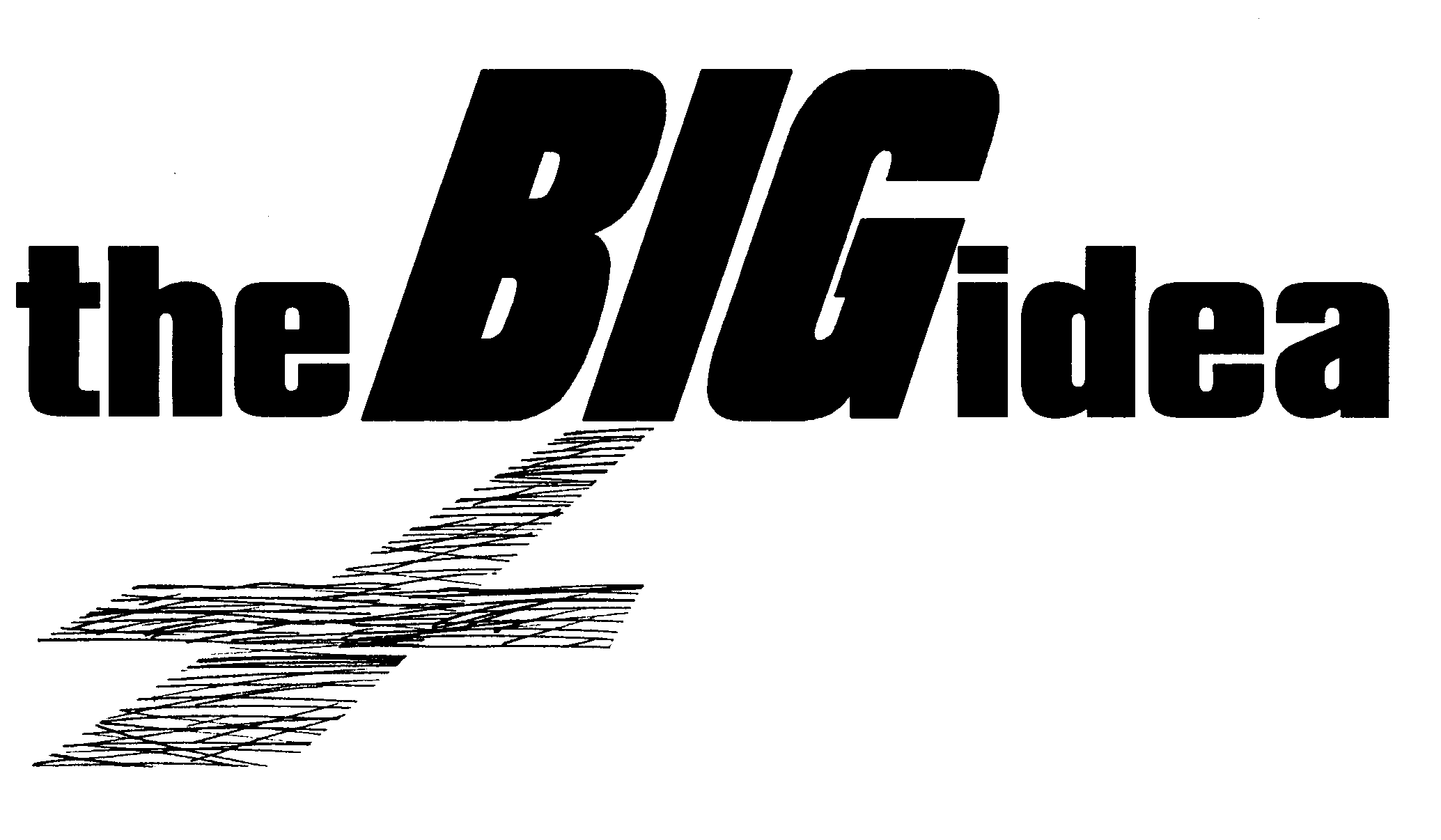 